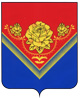 АДМИНИСТРАЦИЯГОРОДСКОГО ОКРУГА ПАВЛОВСКИЙ ПОСАД МОСКОВСКОЙ ОБЛАСТИПОСТАНОВЛЕНИЕг. Павловский ПосадО внесении изменений в Перечень платных услуг (работ), оказываемых (выполняемых)Муниципальным бюджетным учреждением городского округа Павловский ПосадМосковской области «Благоустройство», утвержденный постановлением Администрации городского округаПавловский Посад Московской области от 25.12.2017 №1819В соответствии с Порядком установления тарифов на услуги (работы), оказываемые (выполняемые) муниципальными учреждениями и предприятиями городского округа Павловский Посад Московской области, утвержденным решением Совета депутатов городского округа Павловский Посад Московской области от 26.10.2017 №141/13, Уставом МБУ «Благоустройство Павловский Посад», в целях установления единого подхода к механизму формирования муниципальных услуг (работ), развития платных услуг (работ), предоставляемых Муниципальным бюджетным учреждением городского округа Павловский Посад Московской области «Благоустройство», ходатайством МБУ «Благоустройство» от 07.10.2020 №158-01СЗ-9564,ПОСТАНОВЛЯЮ:Внести изменения в Перечень платных услуг (работ), оказываемых (выполняемых) Муниципальным бюджетным учреждением городского округа Павловский Посад Московской области «Благоустройство» (далее - Перечень услуг) утвержденный постановлением Администрации городского округа Павловский Посад Московской области от 25.12.2017 №1819 «Об утверждении Перечня платных услуг (работ), оказываемых (выполняемых) Муниципальным бюджетным учреждением городского округа Павловский Посад Московской области «Благоустройство»:  дополнить Пункт 3. Перечня услуг строками 4, 5, 6, 7, 8, 9, 10, 11 следующего содержания:Опубликовать настоящее постановление в средствах массовой информации (газета «Павлово-Посадские известия») и разместить на официальном сайте Администрации городского округа Павловский Посад Московской области в сети Интернет.Настоящее постановление вступает в силу с момента его опубликования.Контроль за исполнением настоящего постановления возложить на заместителя Главы Администрации городского округа Павловский Посад Московской области Качановского Д Б.   Глава городского округа   Павловский Посад                                                                                              О. Б. СоковиковН. Б. Жуланова2-02-8114.10.2020№1343№Наименование работп/пНаименование работ123. Дополнительные услуги3. Дополнительные услуги4Ямочный ремонт асфальтобетонных покрытий струйно-инъекционным методом (дорожный комбайн MADROG KD 50XA2810 на базе автомобиля)5Ямочный ремонт асфальтобетонного покрытия дорог толщиной 50 мм6Механизированный окос территории7Устройство основания из песка h=10 см8Устройство основания из щебня h=10 см9Устройство асфальтового покрытия 5см. 10Установка бортовых камней - камни бортовые БР 100.20.811Установка бортовых камней - камни бортовые БР 100.30.15